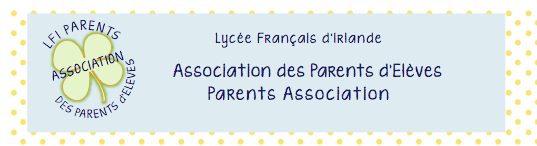 Qui sommes-nous ?Une équipe de parents bénévoles souhaitant s’impliquer au sein de la vie de l’école de leurs enfants ! Nous sommes en manque de bénévoles pour cette année et donc à la recherche de bonnes volontés – Rejoignez-nous!Notre mission: Rapprocher les parents issus du LFI et accueillir les nouvelles famillesFaciliter la communication entre les enseignants, l’administration et les parents Offrir des services et faciliter les activités des familles en lien avec l’écoleApporter un support humain et financier aux projets pédagogiquesContribuer aux sorties/voyages scolaires des familles qui n'ont pas les moyens.Les Traditionnels Projets menés:Evènements :- Café de rentrée- Pique nique à Cabinteely Park- Galettes des Rois- Collecte alimentaire pour St Vincent- Soirée St Patrick- Grande KermesseCommunication :- Avec les parents: site internet, groupe Facebook et envoi de newsletters- Avec la direction: réunions régulières- Assemblée Générale Fundraising :- Calendrier Foxrock- Photos de classe et individuelles Primaire et Secondaire- Sweat shirt et Mugs LFI- Soirée Quizz- Vente de gâteauxService aux parents- L’Annuaire LFI/APE- Cours de conversation en français, anglais, espagnol- Bourse aux livres du secondaire- Commande de manuels scolaires neufs (secondaire)Plus d’informations sur notre site : www.ape-lfi.comRetrouvez nous sur Facebook pour les dernières actualités, petites annonces et pour échanger avec d'autres parents. www.facebook.com/groups/lfiape/Contactez-nous, nous serons ravis de vous aider : info@ape-lfi.comFICHE D’INSCRIPTION 2016-2017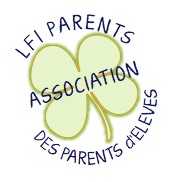 A remettre au secrétariat du LFI ou dans la boîte aux lettres de l’APE à Foxrock ou à envoyer par email : info@ape-lfi.comTous les parents sont membres de l’APE: les avantages :Faire partie d’une grande famille éducative, participer aux cours de langues hebdomadaires, recevoir l’Annuaire du LFI et les newsletters, donner son avis et être au courant de la vie de la communauté scolaire, rencontrer les familles, permettre aux professeurs et aux enfants de réaliser plus de projets durant leur année.Vos coordonnées : Enfant (s) : Nom :…………………….......    Prénom :…………………	Classe : ………….Nom :…………………….......    Prénom :…………………	Classe : ………….Nom :…………………….......    Prénom :…………………	Classe : ………….Nom :…………………….......    Prénom :…………………	Classe : ………….Mère : 	Nom :	……………………………	Prénom : …………………			Adresse : …………………………………………………………………………Email : …………………………………………………………………………Tel : ………………………………………………………Père : Nom :					Prénom :	Adresse :…………………………………………………………………………………Email : …………………………………………………………………………Tel : ………………………………………………………Communication/Information:Souhaitez vous recevoir les newsletters APE ?     OUI       NONAnnuaire:Souhaitez faire partie de l’Annuaire du LFI ?      OUI       NONConformément à la loi informatiques et libertés, chaque utilisateur dispose d'un droit d'accès, de radiation et de rectification sur les données personnelles le concernant, en écrivant à l'adresse ci‐après: info@ape-lfi.com. Les informations personnelles ne seront jamais communiquées en dehors du LFI.